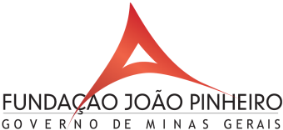 SOLICITAÇÕES DIVERSASSOLICITAÇÕES DIVERSASSOLICITAÇÕES DIVERSASSOLICITAÇÕES DIVERSASSOLICITAÇÕES DIVERSASAluno(a)Aluno(a)Aluno(a)Aluno(a)Aluno(a)Aluno(a)Aluno(a)NOME COMPLETO DO ALUNO:NOME COMPLETO DO ALUNO:NOME COMPLETO DO ALUNO:NOME COMPLETO DO ALUNO:NOME COMPLETO DO ALUNO:NOME COMPLETO DO ALUNO:TELEFONE:TELEFONE:TELEFONE:EMAIL:EMAIL:EMAIL:CURSO:  Graduação     Especialização        MestradoCURSO:  Graduação     Especialização        MestradoCURSO:  Graduação     Especialização        MestradoCURSO:  Graduação     Especialização        MestradoCURSO:  Graduação     Especialização        MestradoCURSO:  Graduação     Especialização        MestradoTURMA:TURMA:TURMA:TURMA:PERÍODO:ÁREA:SOLICITAÇÃO: Certificado           Histórico           Diploma             Recurso de decisão de dispensa de disciplina  Outros: __________________________________________________________________________SOLICITAÇÃO: Certificado           Histórico           Diploma             Recurso de decisão de dispensa de disciplina  Outros: __________________________________________________________________________SOLICITAÇÃO: Certificado           Histórico           Diploma             Recurso de decisão de dispensa de disciplina  Outros: __________________________________________________________________________SOLICITAÇÃO: Certificado           Histórico           Diploma             Recurso de decisão de dispensa de disciplina  Outros: __________________________________________________________________________SOLICITAÇÃO: Certificado           Histórico           Diploma             Recurso de decisão de dispensa de disciplina  Outros: __________________________________________________________________________SOLICITAÇÃO: Certificado           Histórico           Diploma             Recurso de decisão de dispensa de disciplina  Outros: __________________________________________________________________________DETALHAMENTO DA SOLICITAÇÃO:DETALHAMENTO DA SOLICITAÇÃO:DETALHAMENTO DA SOLICITAÇÃO:DETALHAMENTO DA SOLICITAÇÃO:DETALHAMENTO DA SOLICITAÇÃO:DETALHAMENTO DA SOLICITAÇÃO:Belo Horizonte,______ de___________________________de_________________________________________________________ASSINATURA DO(A) ALUNO(A)Belo Horizonte,______ de___________________________de_________________________________________________________ASSINATURA DO(A) ALUNO(A)Belo Horizonte,______ de___________________________de_________________________________________________________ASSINATURA DO(A) ALUNO(A)Belo Horizonte,______ de___________________________de_________________________________________________________ASSINATURA DO(A) ALUNO(A)Belo Horizonte,______ de___________________________de_________________________________________________________ASSINATURA DO(A) ALUNO(A)Belo Horizonte,______ de___________________________de_________________________________________________________ASSINATURA DO(A) ALUNO(A)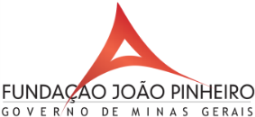 COMPROVANTE DE SOLICITAÇÕES DIVERSASCOMPROVANTE DE SOLICITAÇÕES DIVERSASCOMPROVANTE DE SOLICITAÇÕES DIVERSASCOMPROVANTE DE SOLICITAÇÕES DIVERSASCOMPROVANTE DE SOLICITAÇÕES DIVERSASCOMPROVANTE DE SOLICITAÇÕES DIVERSASDeclaro que o(a) aluno(a) ____________________________________________________________,solicitou ___________________________________________________________________________________________________________________________________________________________.Belo Horizonte,______ de___________________________de_________________________________________________________   ________________                          SECRETARIA DE REGISTRO E CONTROLE ACADÊMICO                              MASP/MATRÍCULADeclaro que o(a) aluno(a) ____________________________________________________________,solicitou ___________________________________________________________________________________________________________________________________________________________.Belo Horizonte,______ de___________________________de_________________________________________________________   ________________                          SECRETARIA DE REGISTRO E CONTROLE ACADÊMICO                              MASP/MATRÍCULADeclaro que o(a) aluno(a) ____________________________________________________________,solicitou ___________________________________________________________________________________________________________________________________________________________.Belo Horizonte,______ de___________________________de_________________________________________________________   ________________                          SECRETARIA DE REGISTRO E CONTROLE ACADÊMICO                              MASP/MATRÍCULADeclaro que o(a) aluno(a) ____________________________________________________________,solicitou ___________________________________________________________________________________________________________________________________________________________.Belo Horizonte,______ de___________________________de_________________________________________________________   ________________                          SECRETARIA DE REGISTRO E CONTROLE ACADÊMICO                              MASP/MATRÍCULADeclaro que o(a) aluno(a) ____________________________________________________________,solicitou ___________________________________________________________________________________________________________________________________________________________.Belo Horizonte,______ de___________________________de_________________________________________________________   ________________                          SECRETARIA DE REGISTRO E CONTROLE ACADÊMICO                              MASP/MATRÍCULADeclaro que o(a) aluno(a) ____________________________________________________________,solicitou ___________________________________________________________________________________________________________________________________________________________.Belo Horizonte,______ de___________________________de_________________________________________________________   ________________                          SECRETARIA DE REGISTRO E CONTROLE ACADÊMICO                              MASP/MATRÍCULADeclaro que o(a) aluno(a) ____________________________________________________________,solicitou ___________________________________________________________________________________________________________________________________________________________.Belo Horizonte,______ de___________________________de_________________________________________________________   ________________                          SECRETARIA DE REGISTRO E CONTROLE ACADÊMICO                              MASP/MATRÍCULA